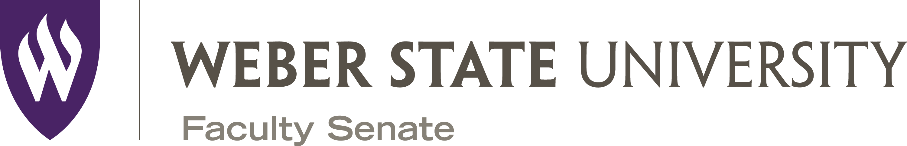 Thursday, January 13, 2022			    2 pm, MA 319							EXECUTIVE COMMITTEE AGENDA SETTING MEETINGClick on links to review itemsPresent: Laine Berghout, Amy Buckway, Jason Francis, Eric Gibbons, Dianna Huxhold, Cora Neal, Marjukka Ollilainen, Ryan Ridge, Sheryl Rushton, Ravi Krovi, Patti GloverExcused: Brad Mortensen,Approval of December 2, 2021 meeting minutes as circulated Curriculum - John Cavitt (see bottom of page)	
Curriculog Justifications for Curriculum or Curriculog Agenda EC Jan 13, 2022	MOTION: To move to Senate by Amy Buckway
SECOND: Ryan Ridge
OUTCOME: Unanimous approval 
ASSA – Michelle Paustenbaugh, ChairPPM 4-21a Transfer Credit  
Courses that are transferred in to WSU will reflect the upper/lower division they have UNLESS the program at WSU determines that a transferred lower-division course fulfills an upper-division requirement in which case the course could be counted as upper-division. It is felt that course content is more important than course level, especially in the middle (2000 and 3000 level). The language of the policy has been modified to indicate that an upper-division course at another institution will NOT be "downgraded" to a lower division course when transferring the credit to WSU, and in general, course credit should be awarded at the same level. However, departments should have the flexibility to award upper-division credit for a course that matches content with an upper-division class at WSU, even if it was at a lower-division level at the original institution.MOTION: To send to senate by Sheryl RushtonSECOND: Marjukka Ollilainen
OUTCOME: Unanimous approval
PPM 4-19.3.6 Course Repeat Policy 
The course repeat and transfer policy was reviewed to consider if courses repeated at another university should be transferrable to WSU with the new grade replacing the WSU grade, it was determined that WSU should only award grades that are earned at WSU and PPM 4-19 should remain as it is.
Children’s School Hours – Gail Niklason, SAC Chair 
During scheduled university breaks (between semesters and in summer) there are childcare issues for those that have their children enrolled in the WSU Children’s School. The Children's School closes during those time because they have a hard time with staffing. The Non-trad center has opened some additional childcare, but it is not adequate. Currently Student Affairs is looking into options for childcare during breaks. 
Organizational ChangesWasatch Writers Center – New CenterThis center is essentially a branding for programs that are already in place, bringing multiple programs under one umbrella. It is believed that this rebrand will be a powerful, public facing fundraising tool. MOTION: To approve the center by Marjukka Ollilainen
SECOND: Dianna Huxhold
OUTCOME: Unanimous approval
Electronic Engineering Technology (EET) - Transfer to Noorda Interdisciplinary Center
The increase of other programs has made this enrollment decline in EET in the last 10 years. Since the Noorda Center is not an academic unit this proposal won't move to Senate until more information is gathered. 
BOT – Education and Business & Economics switched months for their presentation. B&E will now present in May and ED in September. .
Program Review Schedule – The programs are not going to be ready for January 27. Other date(s) will be chosen when more information is available.
Administrative Update – Ravi will check into who will be presenting at Senate.
Committee Substitute Availability – Laine will need some meeting coverage. He will let the committee know as needs arise. 
Committee Liaisons – Replacing Christy and Aubrey on EC this semester Ryan Ridge and Dianna Huxhold agreed to be liaisons to the following committees: GEIAC, Ryan; EIC - Dianna 
Senate ItemsFaculty Governance NominationsCommittee Interest SurveyCRAO - Barrett Bonella, ChairPPM 1-13 Committee Minutes PPM 1-13  Faculty Board of ReviewPolicy Governing Policies Review of Policies –Quite a few PPM 3 changes are currently up for comment. They will be linked individually to the Senate agenda. 
Other ItemsChi Tester replacement – After discussion of the replacement software for Chi Tester it was agreed that if review of the suggested software cannot be opened for a broader group of campus members a new RFP should be generated which has the ability to include more faculty members. . Grad Council PPM 11-1 which was passed by Senate in September has now been posted for review according Policy Governing Policy guidelines. Due to the spike in Omicron cases Senate will be held via Zoom only for the January meeting.Meeting adjourned at 3:10 pm